Lyžařský kurz - informace pro rodiče a studentyTřída:   1.L, 1. E, 1. F, 1. M, 1. A, 1. B, 1. G, 1. O, 1.H – lyžařský kurz mixTermín: 13.3.-20.3.2021Odjezd:  sobota 13.3. 2021 od budovy A (Obchodní akademie, Zd.Fibicha) – čas bude upřesněnPříjezd:  sobota 20.3. 2021 k budově A (Obchodní akademie, Zd.Fibicha) – čas bude upřesněnMísto konání:  Krkonoše, lyžařský areál Skiresort-Černá hora-Pec (https://www.skiresort.cz/skiarealy/pec-pod-snezkou/)Ubytování:  Chata Rozkoš (http://www.rozkos-lucky.cz)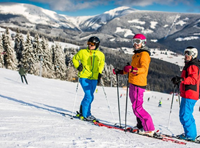 Stravování: plná penze (jídlo 3 x denně včetně pitného režimu), k dispozici je bar Doprava: autobusNáplň kurzu: výuka a zdokonalování:Běžeckého lyžováníSjezdového lyžování SnowboardinguCena kurzu:   ubytování, strava a doprava – 4600 Kč (včetně příspěvku 300 Kč ze Společnosti pro podporu školy) z toho úhrada zálohy 2300 Kč do 15. 11. 2020 a doplatku 2000 Kč do 15. 1. 2021 (+300,-Kč příspěvek z nadace)peníze na skipas budeme vybírat na místě, předpokládaná cena skipasu - 1870 Kč,začátečníci vlek u chaty 140Kč/ půl dne.V případě zrušení kurzu dle orgánů vlády nebo KHS se vybrané peníze vrací. Pokud žák zruší svoji účast 7 a méně dní před uskutečněním kurzu, budou mu naúčtovány storno poplatky dle pravidel provozovatelePřihlašování: Vyplňte přihlášku ONLINE. Obratem Vám přijde email s platebními informacemi..Škola poskytuje půjčení lyžařské výzbroje za poplatek 100 Kč Osobní vybavení pro účastníka kurzu: (zajistí účastník kurzu)lyžařská výzbroj - sjezdové lyže a hůlky, běžecké lyže a hůlky, lyžařské boty a výběrově snowboard (sjezdové lyže jsou vybaveny brzdícím systémem a vázání je seřízené a zkontrolované odborníkem, snowboard je vybaven bezpečnostním popruhem).lyžařská výstroj – zimní bunda (doporučujeme nepromokavé, odolné větru se sněhovým pásem)lyžařské kalhoty (šponovky, kombinéza, oteplovačky, apod.)lyžařské rukavice (prstové) + jedny náhradnílyžařské brýle, sluneční brýle (ochrana očí proti sněhu a větru)zimní čepice + jedna náhradní, šála, šáteklyžařská přilba (bohužel není povinná, ale doporučujeme jí)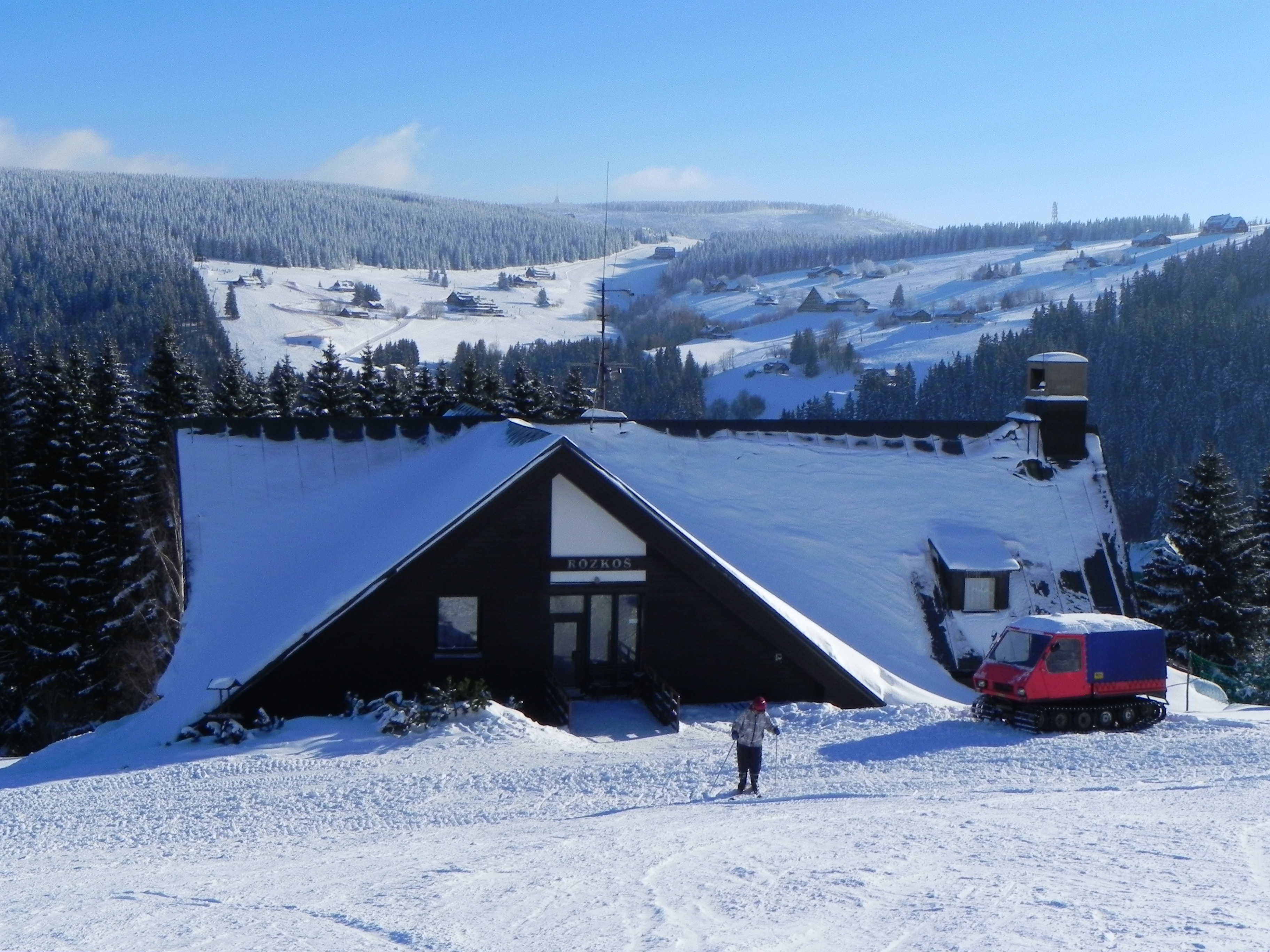 zimní obuv (vhodnou do sněhu a chůzi v terénu)zimní oblečení: ponožky, mikiny, svetry (lepší jsou 2 tenké vrstvy, než 1 silná)převlečení na hotel: trička, tepláky, přezůvkyspodní prádlo, noční oblečeníhygienické potřeby: krém na opalování, jelení lůjzdravotní potřeby: elastické obinadlo, polštářkové náplasti, vlastní lékybatůžek (na svačinu, lyžařské potřeby - možný i do dvojic, či trojic)hry pro volný čas: společenské hry, kytarumobilní telefon, fotoaparáthadřík na omytí lyží a běžekkartičku pojišťovnyobčanský průkazkapesné na drobnosti (občerstvení)Další vybavení kurzu (zajistí škola)poučení o bezpečnosti a o možnostech vzniku úrazů během lyžařského kurzusjednání úrazového pojištění (zajistí lékárničku)odborné lyžařské instruktory (učitele tělesné výchovy)audio a video potřeby (televize, kamera, fotoaparát)metodické příručky, mapy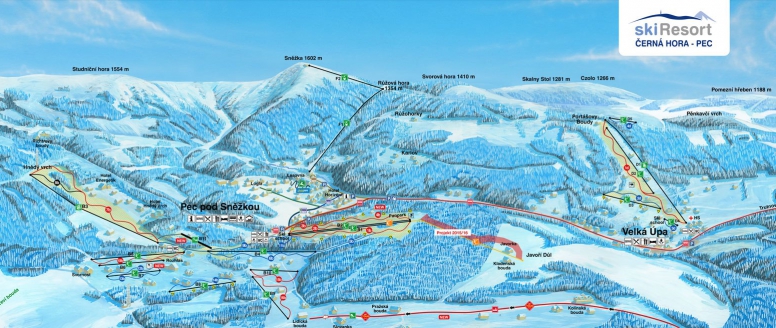 nářadí